Выписка из приказа №40По МБОУ «СОШ№3»От  13 ИЮНЯ 2020Г.«Об отчислении и выдаче аттестатов по итогам 9-го класса»   В соответствии с п. 1 части 1 ст. 61 ФЗ от 29.12.2012 № 273 Порядком заполнения, учета и выдачи аттестатов об основном общем образовании, утвержденным приказом Минобрнауки от 14.02.20ё14 № 115, решением педагогического совета МБОУ «СОШ №3» (протокол № 4 от 23.05.2020)ПРИКАЗЫВАЮ:Считать завершившими обучение по образовательным программам основного общего образования обучающихся 9А , 9Б ,9В,9Г классов по списку согласно приложению №1Выдать аттестаты об основном общем и приложения к ним обучающимся 9А , 9Б ,9В,9Г  классов в количестве  81 учащийся в срок до 15.06.2020Выдать аттестаты с отличием и приложение к нему обучающимся  9а класса: Алиевой А.З, Магомедоу С.В.,Магомедбековой Х.Р., Раджабовой Л.Г, Тагировой А.М., 9б класса: Алиевой Э.Ф,Алихасовой Э.М.,Гусейновой Р.А., 9 В  класс:Саидмагомедовой А.Э.,Гасанбековой Б.Б.,Рустамовой З.А.имеющим  итоговые годовые отметки «отлично» по всем предметам учебного плана;                Директор МБОУ «СОШ3»	                          М.А.ХАЛИБЕКОВА 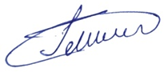 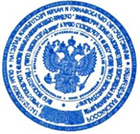 Приложение к приказу №40по МБОУ «СОШ№3»От  13 ИЮНЯ 2020Г. 9 «А» классАбдурахманов Самир КеримовичАгамагомедов Азиз ТимуровичАгасив Седретдин  Салаватович Азизов Маграм РобертовичАлибеков Магомед МирзабековичАлиева Амина ЗакировнаАлиева Заира ЗакировнаАсланбекова Амина ЮзбековнаАтаева Раиса НурислановнаКурбанов Рабдан Кадирабданович (д/о)Магомедбекова Хадижат РуслановнаМагомедов Салман ВадимовичРаджабова Лиана ГаджиагаевнаРаджабов Навруз МаксимовичРасулов Рамазан НажмудиновичТагирова Амина  МаграмовнаХизриев Ренат МаратовичШихова Фатимат НадирбековнаЯрахмедов Вадим Гюльмагомедович9 «Б» классАлиева Эмина Ага-КеримовнаАлибеков Абдулла ЗагидовичАлихасова Эмиля МаксимовнаАсланбеков Надыр РафиковичБабаев Курбан РасуловичВелибеков Мурад ТарлановичГаджиахмедова Лалезер ИсламовнаГаджиев Амин ТимуровичГусейнова Рейхан АллахвереновнаИсмаилов Равиль ИграмудиновичКурбанов Артур РустамовичМагомедов Мевлюд АрзумановичМалаалиева Фарида ФармановнаМурадов Кемран АнзуровичМусаева Хадижа АрсеновнаНабиева Диана ЭдуардовнаНуров Артем УрмановичТаибова Гюнель ВагифовнаХанмирзаева Регина Баламирзаевна9 «В» классАбакарова  Карина МагомедовнаАбакарова Фатима  БашировнаАгасиева  Нарханум  ИсламовнаАлимирзаев   Шахсин  ЗакировичАлиханова Шушеханум   КазбековнаГададова   Луиза АртемовнаГаджикурбанова Зубайдат ГамидовнаГасанбекова   Бесханум  АбутдиновнаДжамалиева Мехри РизвановнаИбрагимов  Курбан МагомедовичКеримова Алина НазимовнаКурбанова  Сабина ГусеновнаКурбанова Риана РамазановнаМагомедов Салман НаримановичМамедова  Аэлита  ТиграновнаМусаева Заира КаримовнаНаврузалиева Альмина АхмедовнаРаджабов  Максим ИсамутдиновичРамазанов Шихмагомед  ХейруллаевичРамазанова  Зарифа РашидовнаРустамова Зубайдат РуслановнаСаидмагомедов Саидмагомед  НариновичСаидмагомедова Анжела ЭрзимановнаТагиров Мурад  НаримановичШахбанов  Гамза  РамазановичШахсинова  Анита Арсеновна9 «Г»  классАлибеков Амир АслановичГаджиева Виктория РустамовнаГаджиумарова Расмия АбдурахмановнаГамидова Самира МагомедовнаМазаева Элиза АбдулнасировнаМаллашахбанова Латифа ФармановнаМамедова Разият ИсламовнаМеджидов Джамал МеджидовичМустафаева Эспет ЗейнутдиновнаНюхова Пержихан ЯверовнаПирмагомедов Ахмед МаксимовичРамазанов Рамазан МахировичСелимова Эсмира АлимурадовнаСулейманов Рамазан НизамиевичШахмерданов Шахмердан Вадимович